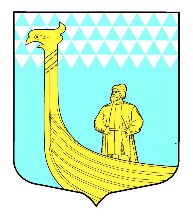 А Д М И Н И С Т Р А Ц И ЯМуниципального образованияВындиноостровское сельское поселениеВолховского муниципального района Ленинградской области П  О  С  Т  А  Н  О  В  Л  Е  Н  И  Едер. Вындин ОстровВолховского района, Ленинградской областиот  «  25  »  февраля  2021 года                                                                             № 30 Об утверждении  проектно-сметной документации на капитальный ремонт дорог общего пользования на территории муниципального образования Вындиноостровское  сельское поселение      В соответствии с областным законом от 22 декабря 2020 года №143-оз  «Об областном бюджете Ленинградской области на 2021 год и на плановый период 2022 и 2023 годов» и с постановлением от 07.11.2018  №162 «Об утверждении муниципальной программы «Повышение безопасности дорожного движения на территории муниципального образования Вындиноостровское  сельское поселение Волховского муниципального района Ленинградской области на 2019 - 2021 годы» постановляю1. Утвердить проектно-сметную документацию на капитальный ремонт дороги в дер.Козарево ул.Центральная Ленинградской области Волховского муниципального района площадью 3512 кв.м, протяженность 878 м, шириной – 4 м.  в сумме 3349446 (три миллиона триста сорок девять тысяч четыреста сорок шесть) рублей 00 копеек (приложение 1).2.   Контроль за исполнением данного постановления оставляю за собой.Глава администрациимуниципального образования                                               Черемхина Е.В